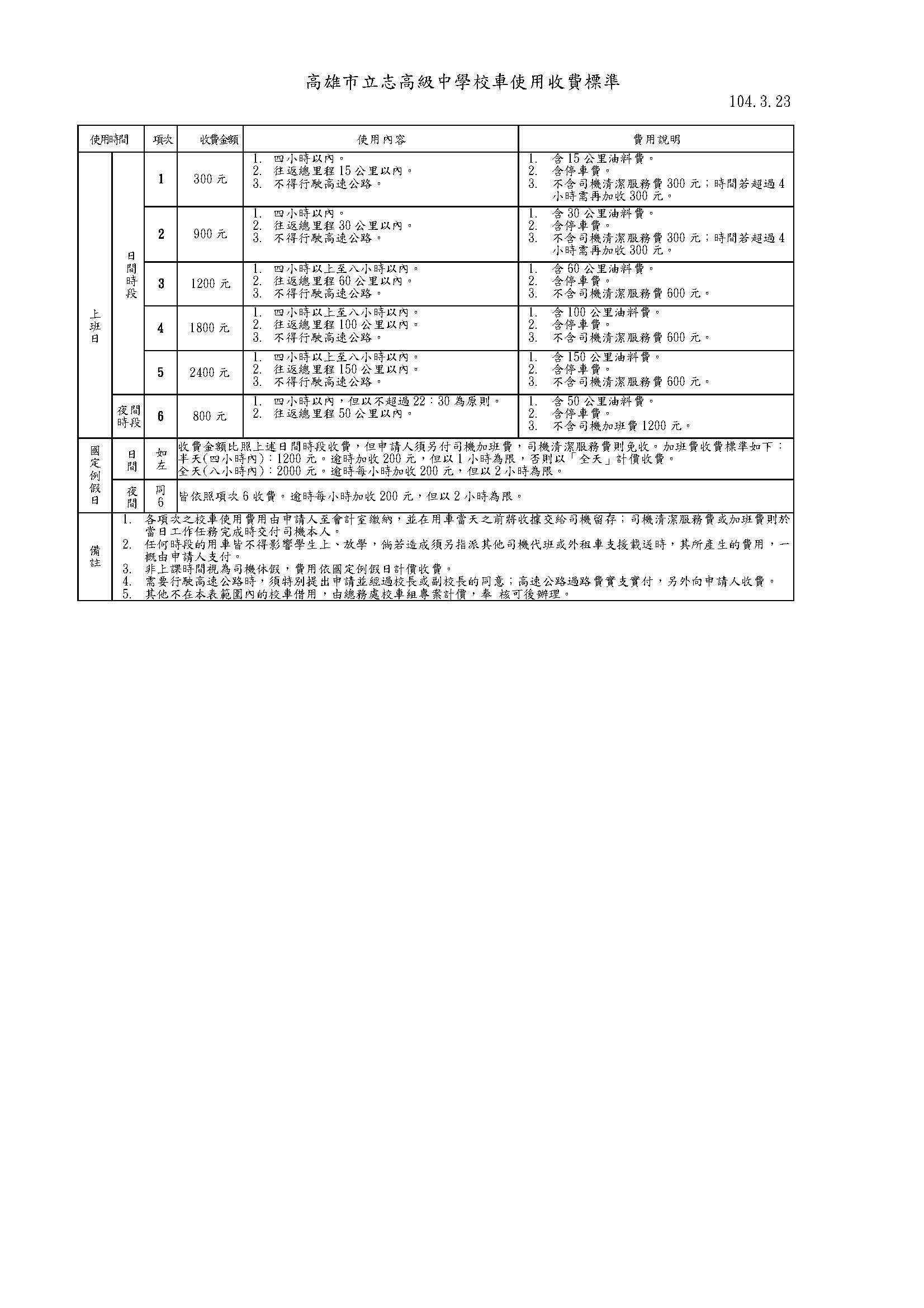 高雄市立志高級中學各單位使用校車申請單       104年版高雄市立志高級中學各單位使用校車申請單       104年版高雄市立志高級中學各單位使用校車申請單       104年版高雄市立志高級中學各單位使用校車申請單       104年版高雄市立志高級中學各單位使用校車申請單       104年版高雄市立志高級中學各單位使用校車申請單       104年版高雄市立志高級中學各單位使用校車申請單       104年版高雄市立志高級中學各單位使用校車申請單       104年版高雄市立志高級中學各單位使用校車申請單       104年版高雄市立志高級中學各單位使用校車申請單       104年版高雄市立志高級中學各單位使用校車申請單       104年版申請單位申請單位申請時間申請時間申請時間 年   月   日 年   月   日申請車別及車數申請車別及車數□校車      輛，搭乘人數______人□校車      輛，搭乘人數______人□校車      輛，搭乘人數______人□校車      輛，搭乘人數______人□校車      輛，搭乘人數______人□校車      輛，搭乘人數______人□校車      輛，搭乘人數______人□校車      輛，搭乘人數______人□校車      輛，搭乘人數______人使用日期及前往目的地詳細行程使用日期及前往目的地詳細行程自    年   月   日    時   分（星期   ）校內發車至    年   月   日    時   分返回校內。學校出發前往→              →             →返校自    年   月   日    時   分（星期   ）校內發車至    年   月   日    時   分返回校內。學校出發前往→              →             →返校自    年   月   日    時   分（星期   ）校內發車至    年   月   日    時   分返回校內。學校出發前往→              →             →返校自    年   月   日    時   分（星期   ）校內發車至    年   月   日    時   分返回校內。學校出發前往→              →             →返校自    年   月   日    時   分（星期   ）校內發車至    年   月   日    時   分返回校內。學校出發前往→              →             →返校自    年   月   日    時   分（星期   ）校內發車至    年   月   日    時   分返回校內。學校出發前往→              →             →返校自    年   月   日    時   分（星期   ）校內發車至    年   月   日    時   分返回校內。學校出發前往→              →             →返校自    年   月   日    時   分（星期   ）校內發車至    年   月   日    時   分返回校內。學校出發前往→              →             →返校自    年   月   日    時   分（星期   ）校內發車至    年   月   日    時   分返回校內。學校出發前往→              →             →返校申請用途申請用途行駛高速公路：□無   □有(非經核可嚴禁行駛高速公路) 行駛高速公路：□無   □有(非經核可嚴禁行駛高速公路) 行駛高速公路：□無   □有(非經核可嚴禁行駛高速公路) 行駛高速公路：□無   □有(非經核可嚴禁行駛高速公路) 行駛高速公路：□無   □有(非經核可嚴禁行駛高速公路) 行駛高速公路：□無   □有(非經核可嚴禁行駛高速公路) 行駛高速公路：□無   □有(非經核可嚴禁行駛高速公路) 行駛高速公路：□無   □有(非經核可嚴禁行駛高速公路) 行駛高速公路：□無   □有(非經核可嚴禁行駛高速公路) 申請使用人申請使用人申請單位主管申請單位主管申請單位主管校車組初核校車組初核□招生，免收油耗費    □公務，免收油耗費□應繳油耗費____________元(行駛公里數約_______公里)□□招生，免收油耗費    □公務，免收油耗費□應繳油耗費____________元(行駛公里數約_______公里)□□招生，免收油耗費    □公務，免收油耗費□應繳油耗費____________元(行駛公里數約_______公里)□□招生，免收油耗費    □公務，免收油耗費□應繳油耗費____________元(行駛公里數約_______公里)□□招生，免收油耗費    □公務，免收油耗費□應繳油耗費____________元(行駛公里數約_______公里)□□招生，免收油耗費    □公務，免收油耗費□應繳油耗費____________元(行駛公里數約_______公里)□□招生，免收油耗費    □公務，免收油耗費□應繳油耗費____________元(行駛公里數約_______公里)□□招生，免收油耗費    □公務，免收油耗費□應繳油耗費____________元(行駛公里數約_______公里)□□招生，免收油耗費    □公務，免收油耗費□應繳油耗費____________元(行駛公里數約_______公里)□□招生，免收油耗費    □公務，免收油耗費□應繳油耗費____________元(行駛公里數約_______公里)□□招生，免收油耗費    □公務，免收油耗費□應繳油耗費____________元(行駛公里數約_______公里)□□招生，免收油耗費    □公務，免收油耗費□應繳油耗費____________元(行駛公里數約_______公里)□□招生，免收油耗費    □公務，免收油耗費□應繳油耗費____________元(行駛公里數約_______公里)□□招生，免收油耗費    □公務，免收油耗費□應繳油耗費____________元(行駛公里數約_______公里)□□招生，免收油耗費    □公務，免收油耗費□應繳油耗費____________元(行駛公里數約_______公里)□□招生，免收油耗費    □公務，免收油耗費□應繳油耗費____________元(行駛公里數約_______公里)□□招生，免收油耗費    □公務，免收油耗費□應繳油耗費____________元(行駛公里數約_______公里)□□招生，免收油耗費    □公務，免收油耗費□應繳油耗費____________元(行駛公里數約_______公里)□繳費狀況繳費狀況□已繳費(附會計室收據)  □任務完成時，交付司機代繳□已繳費(附會計室收據)  □任務完成時，交付司機代繳□已繳費(附會計室收據)  □任務完成時，交付司機代繳□已繳費(附會計室收據)  □任務完成時，交付司機代繳□已繳費(附會計室收據)  □任務完成時，交付司機代繳□已繳費(附會計室收據)  □任務完成時，交付司機代繳□已繳費(附會計室收據)  □任務完成時，交付司機代繳□已繳費(附會計室收據)  □任務完成時，交付司機代繳□已繳費(附會計室收據)  □任務完成時，交付司機代繳總務主任副校長校　長校　長校　長